Practicum 1: Hoe wordt lucht samengedrukt? Groepsopdracht Benodigdheden:1 glas1 A4tje1 grote bakWaterStap 1Maak van het A4tje een propje. Zie afbeelding 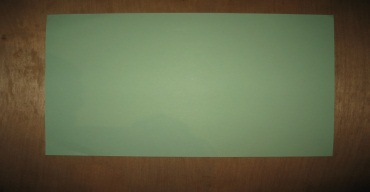 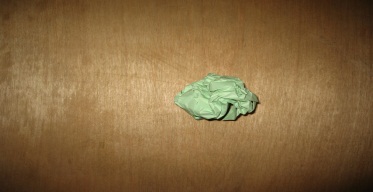 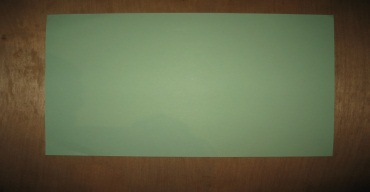 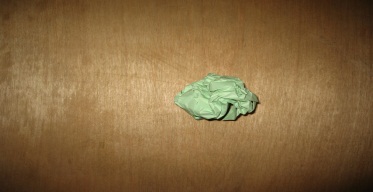 Stap 2Plaats het propje in de bodem van het glas. Zie afbeelding.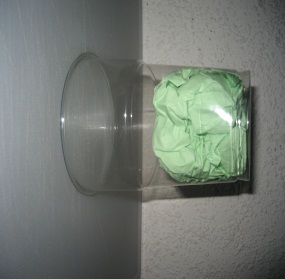 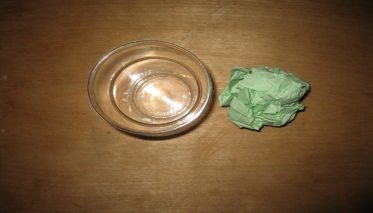 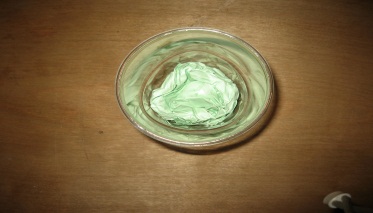 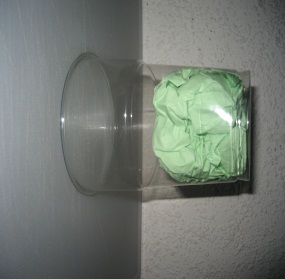 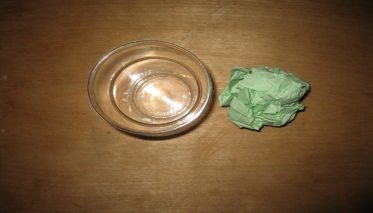 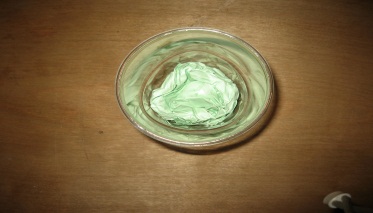 Stap 3Vul de grote bak met water. Zie afbeelding .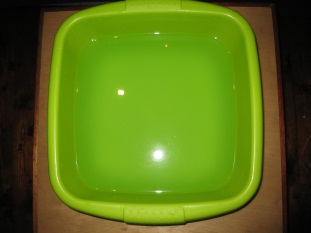 Stap 4Houdt het glas ondersteboven en duw het in de bak met water.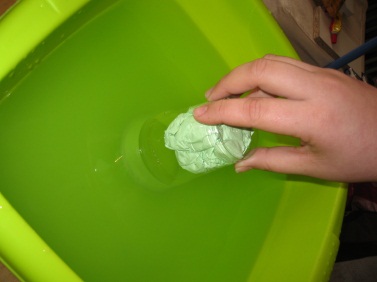 1.Wat zie je? Arceer het goede antwoord.Het glas vult met waterHet glas vult niet met waterHet glas vult een klein beetje met water2. Hoe komt dit?_____________________________________________3. Heb je luchtbubbels gezien? Arceer het goede antwoord.JaNeeStap 5Haal het glas uit de bak met water.4. Het propje is ………….Arceer het goede antwoord.NatDroog 5. Hoe komt dit?____________________________________________Practicum 2: Met je adem  aan boeken tillen. Groepsopdracht Benodigdheden:1 grote plastic zakEen aantal zware boeken (ongeveer )Stap 1Leg de plastic zak op tafel.Stap 2Leg de boeken op de plastic zak.Stap 3Blaas in de plastic zak, zorg ervoor dat de opening waarin je blaast heel klein is.Let wel op als je blaast, de boeken kunnen kantelen en op je vallen.1. Vertel in je eigen woorden wat er gebeurde     toen je in de plastic zak blies. ____________________________________________________________________________________________________________________2. Hoe komt dit?____________________________________________________________________________________________________________________